Actividad: En coordinación con los líderes de Reubicación 1, 2 y 3, esta mañana nuestro Alcalde Municipal Dr. José Rigoberto Mejía y parte del Equipo de Trabajo se reunieron con el Sector Agropecuario incluyendo: Agricultores, Ganaderos, y Pescadores, sectores que se han visto afectadas por las Tormentas Amanda y Cristóbal, lo cual se les brindará el apoyo para que puedan seguir trabajando y apoyarlos en lo que requieran para sus principales necesidades productivas.Fecha: 13 de junio de 2020.Ubicación:  Casa Comunal, Reubicación 3.Hora: 9:00AM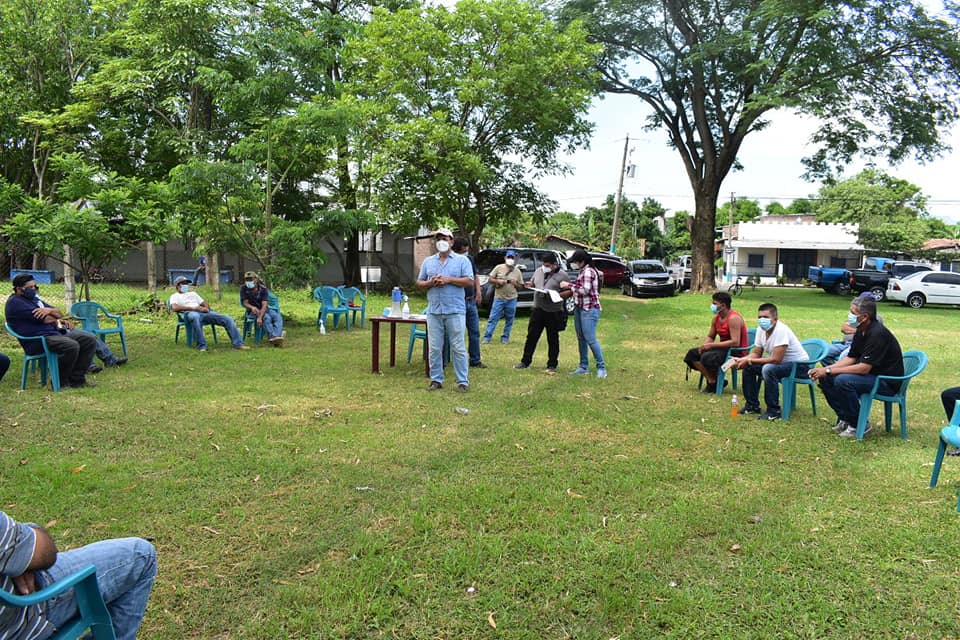 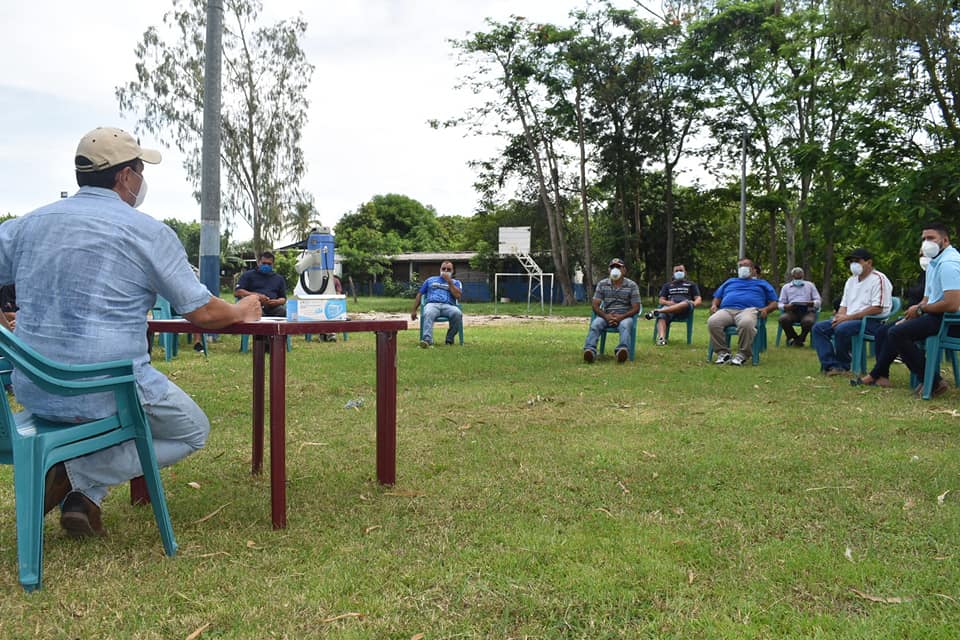 